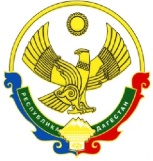 СОБРАНИЕ ДЕПУТАТОВ МУНИЦИПАЛЬНОГО ОБРАЗОВАНИЯ«село Султан-Янги-Юрт»КИЗИЛЮРТОВСКОГО РАЙОНА РЕСПУБЛИКИ ДАГЕСТАН368108. РД. Кизилюртовский район. с.С-Я-Юрт. ул Кооперативная № 14 тел. (234)4-11-10.ПРОТОКОЛ № 6от 14.12.2015г.							Султан-Янги-ЮртПрисутствовали депутаты с/с – 9 человек: 1. Атавов Заур Атавович2. Садулаев Рамазан Уманович3. Мугадов Руслан Романович4. Магомедов Исмаил Рашидович5. Абукаев Рашид Солтаналиевич6. Чупалаев Расул Арсланалиевич7. Магомедов Абдурашид  Магомедович8. Салимханов Гасанхан Дапаевич9. Курбаналиев Тошайхан Заурович  Отсутствовали депутаты с/с – 2 человека:Алхасов Алхас СаидмагомедовичТемирханов Мурад БатырбиевичПовестка дня:О внесении изменения положения в административные регламенты предоставления муниципальных услуг для приведения в соответствие с п. д части 1 указа президента РФ от 07.05.2012года № 601 «о сокращении времени ожидания в очереди при обращении заявителя в орган государственной власти РФ(орган местного самоуправления) для получения государственных(муниципальных) услуг к 2014 году – до 15 минут » О внесении изменения положения в административные регламенты предоставления муниципальных услуг, направленные на сокращение сроков реализации муниципальных услуг с 30 до 5-10 дней.       Об утверждении положения в соответствии с Приказом Министерства сельского хозяйства РФ от 11.10.2010 года № 345 «Об утверждении формы и порядка ведения похозяйственных книг органами местного самоуправления поселений и органами местного самоуправления городских округов» в целях ведения похозяйственного учета и учитывая, что эти данные являются единственным источником информации о численности населения городского поселения, его половозрастном составе, имуществе, поголовье скота и птицы, посевах сельскохозяйственных культур МО СП «село Султан-Янги-Юрт ».О внесении изменений бюджета МО СП «село Султан-Янги-Юрт » на 2015 год по налоговым высчитам.        Заседание открыл Председатель Собрания депутатов Магомедов    Абдурашид Магомедович, который ознакомил с повесткой дня. Были даны разъяснения по данным протестам. Объявлено голосование по повестке дня. «За» - 9 человек, «Против» - нет, «Воздержавшихся» - нет.    По первому и второму вопросам выступил Чупалаев Расул Арсланалиевич, пояснив, что данные изменения в административных регламентах имеют существенный характер. Первый и второй вопрос поставлены на голосование.     «За» - 9 человек, «Против» - нет, «Воздержавшихся» - нет.    По третьему вопросу выступил Курбаналиев Тошайхан Заурович, разъяснив, что настоящее положение определяет порядок учета личных подсобных хозяйств и контроль ведения похозяйственных книг на территории МО СП «село Султан-Янги-Юрт».                Вопрос выставлен на голосование.        «За» - 9 человек, «Против» - нет, «Воздержавшихся» - нет.               По четвертому вопросу тоже выступил Курбаналиев Т.З. и Чупалаев Р.А. пояснив, что в связи с отсутствием налоговой базы по налогу на имущество сокращены местные доходы по налогу на имущество, земельный налог, подоходный налог с физических лиц необходимо сократить расходы бюджета. Вопрос выставлен на голосование.        «За» - 9 человек, «Против» - нет, «Воздержавшихся» - нет.             Завершил четвертую сессию пятого созыва Председатель Собрания  депутатов Магомедов А. М., поздравил с окончанием сессии и пожеланием дальнейшей плодотворной работы представительного органа поселения. Председатель Собрания  __________________ А. М. МагомедовСекретарь Собрания        __________________ Р. Р. Мугадов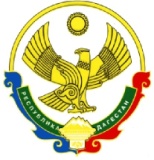 РОССИЙСКАЯ ФЕДЕРАЦИЯ РЕСПУБЛИКИ ДАГЕСТАНСОБРАНИЯ ДЕПУТАТОВ СЕЛЬСКОГО ПОСЕЛЕНИЯ«СЕЛО  СУЛТАНЯНГИЮРТ» КИЗИЛЮРТОВСКОГО РАЙОНА14.12.2015г                                                                                                        №5                                              РЕШЕНИЕ                «О внесении изменений в Решение Собрание депутатов МО СП                 «село Султанянгиюрт» о принятии бюджета  на 2015год и на  плановый период 2016-2017 годы.         Рассмотрев представленный материал главой администрации мо сп «село Султанянгиюрт»  о внесении изменений в Решение Собрания депутатов МО СП на Собрание депутатов сельского поселения «село Султанянгиюрт»:Решает:Внести  в Решение Собрание депутатов МО СП «село Султанянгиюрт»  о принятии бюджета на 2015год и на  плановый период 2016-2017 годы  от 11 февраля 2015 года №2 следующие изменения:В части 1 статья 1.1.Слова в « сумме 2272,0 тыс. рублей»  заменить словами в сумме 1928,0 тыс. рублей. 2. Слова в «сумме 231,0 тыс. рублей»   заменить словами в сумме 206,0 тыс. рублей.3. Слова в «сумме 43,0,0 тыс. рублей»   заменить словами в сумме 39,0 тыс. рублей.4. Слова в «сумме 6024,0 тыс. рублей»   заменить словами в сумме 5294,0 тыс. рублей.5. Слова в «сумме 2546,0 тыс. рублей»   заменить словами в сумме 2176,0 тыс. рублей.6. Слова в «сумме 12114,0 тыс. рублей»   заменить словами в сумме 11014,0 тыс. рублей.Статья 2:Приложение №1,6,7 изложить в новой редакции.Статья 3:Опубликовать настоящее решение в газете. Председатель депутатов сельского  Собрания депутатов                                                                            Р.А. Магомедов	368108. РД. Кизилюртовский район. с. С-Я-Юрт. ул. Кооперативная № 14  тел. (234)4-11-10.